Pruszków,10.06.2021WPP.6733.1.2021OBWIESZCZENIE O POSTANOWIENIUNa podstawie art. 10 § 1 oraz art. 49  Ustawy z dnia 14 czerwca 1960 r. Kodeks   postępowania administracyjnego (t.j. Dz. U. z 2021 r. poz. 735), art. 50 ust.1oraz art. 53 ust.1 ustawy  z dnia 27 marca 2003r. o planowaniu i zagospodarowaniu przestrzennym –  ( t.j. Dz.U. 2021 r., poz. 741 z późn.zm.) Prezydent Miasta Pruszkowa zawiadamiawłaścicieli i wieczystych użytkowników nieruchomości usytuowanych w sąsiedztwie planowanej inwestycji, że na wniosek Gminy Miasta Pruszków,  w sprawie wydania decyzji o ustaleniu lokalizacji inwestycji celu publicznego dla zamierzenia: rozbudowa i przebudowa Pałacyku „Sokoła” znajdującego się na terenie parku im. T . Kościuszki na działce nr ew. 140/1 obręb 21, położonej przy ul. Kościuszki i ul. Chopina w Pruszkowie, polegająca na budowie sceny plenerowej na stropie kondygnacji podziemnej oraz budowie widowni plenerowej w ramach urządzania Parku Miejskiego im. T . Kościuszki wraz z niezbędną infrastrukturą, postanowieniem z dnia 23. 04. 2021r., podjęto postępowanie administracyjne na wniosek strony.Zainteresowanym stronom postępowania służy prawo zapoznania się ze złożoną dokumentacją i zgłaszania swoich uwag i wniosków w Wydziale Planowania Przestrzennego Urzędu Miasta w Pruszkowie ul. Kraszewskiego 14/16 w godzinach pracy urzędu,  w terminie 14 dni od dnia ogłoszenia, po wcześniejszym kontakcie telefonicznym (poniedziałek 8 00-18 00, wtorek
 - czwartek 8 00- 16 00, piątek 8 00- 14 00).Z upoważnienia Prezydenta Miasta PruszkowaNaczelnik Wydziału Planowania PrzestrzennegoKrystyna Sławińska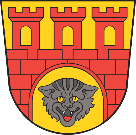 Prezydent Miasta Pruszkowaul. J. I. Kraszewskiego 14/1605-800 Pruszkówtel. 22 735 88 88fax. 22 758 66 50www.pruszkow.plprezydent@miasto.pruszkow.pl